БУХГАЛТЕРСКИЙ УЧЕТ В ПРОГРАММЕ «1С: БУХГАЛТЕРИЯ ПРЕДПРИЯТИЯ»  РЕДАКЦИЯ 3.0  «Запасы» Практикум №1 Оформите поступления товаров на основной склад по полученным накладным ТОРГ-12 (см.ниже)Где найти документы в 1С? №1 ТОРГ-12 к заполнению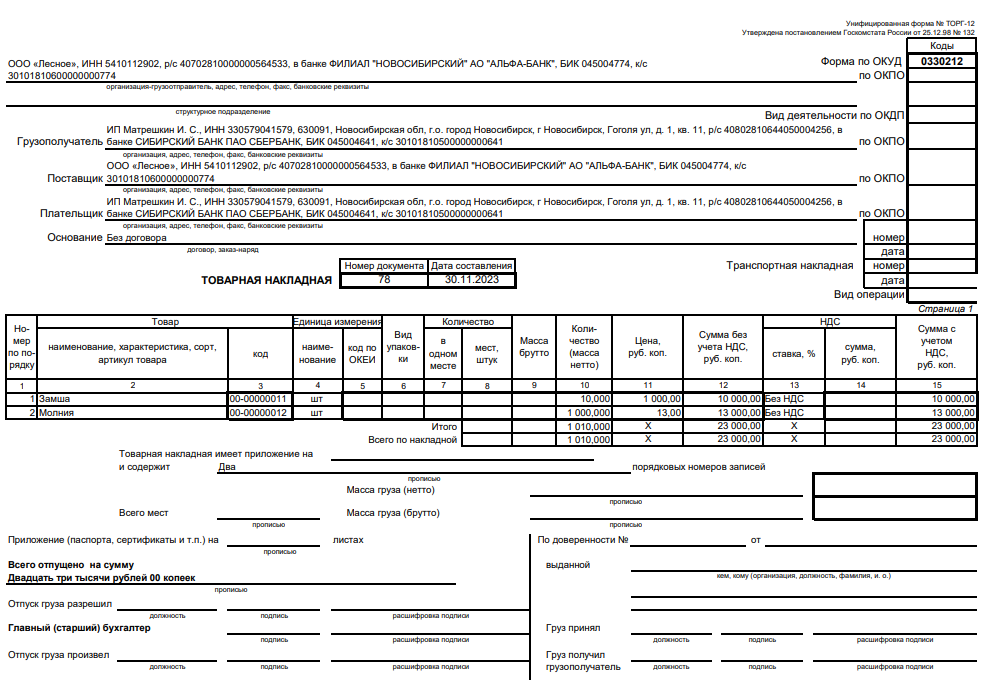 №2 ТОРГ-12 к заполнению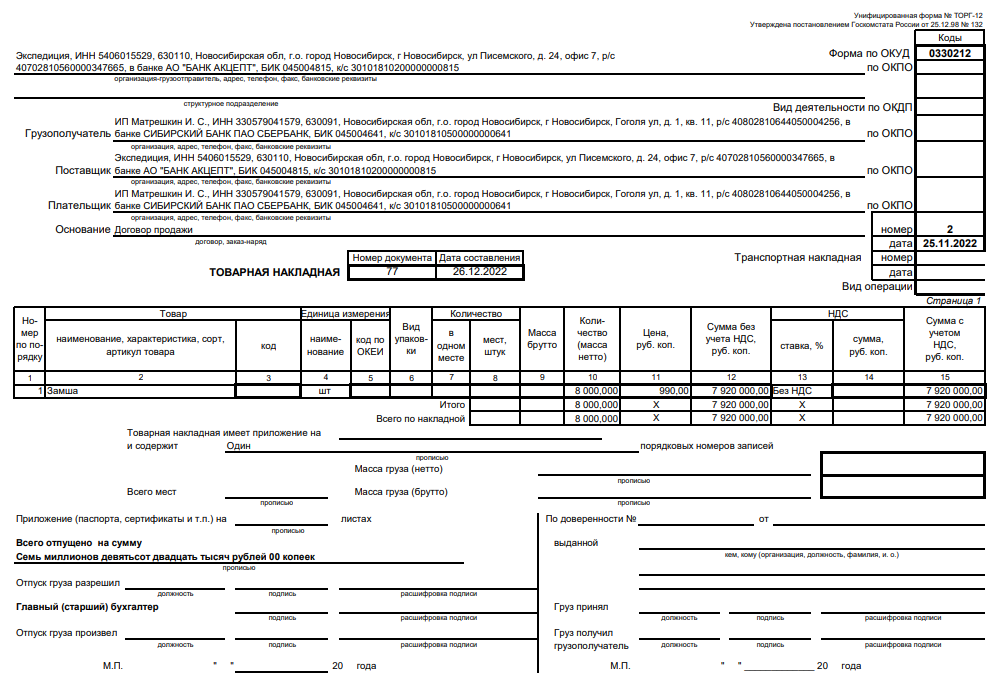 Документ «Поступление (акты,  накладные)» Покупки- Документ «Поступление (акты, накладные)» - Создать Выбрать вид операции 